РАСПОРЯЖЕНИЕ02 ноября  2018 года № 17О постановке на учет семью  Гиниятовой  Энже Фагилевны как нуждающейся  в улучшении жилищных условии         В соответствии п.2 ст.51 Жилищного Кодекса РФ     поставить семью гр. Гиниятовой Энже Фагилевны, 25.03.1992 года рождения, зарегистрированной по адресу: РБ, Аскинский район, д. Кунгак, ул. Советская, д.83  на учет в качестве нуждающейся в улучшении жилищных условий.  ГлаваСельского поселения Кунгаковский  сельсоветмуниципального района Аскинский район           Республики Башкортостан                                                                                                                                                                                                                                                      Г.А.ГильманшинаОзнакомлена:  _____________  Э.Ф.ГиниятоваДата:  _____________БАШҠОРТОСТАНРЕСПУБЛИКАҺЫАСҠЫН  РАЙОНЫМУНИЦИПАЛЬ РАЙОНЫНЫҢ ҠӨНГӘК  АУЫЛ  СОВЕТЫАУЫЛ  БИЛӘМӘҺЕ ХАКИМИӘТЕ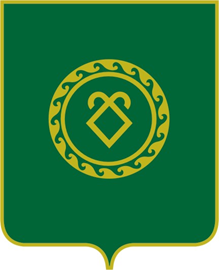 АДМИНИСТРАЦИЯСЕЛЬСКОГО ПОСЕЛЕНИЯ КУНГАКОВСКИЙ СЕЛЬСОВЕТ МУНИЦИПАЛЬНОГО РАЙОНААСКИНСКИЙ РАЙОНРЕСПУБЛИКИ БАШКОРТОСТАН